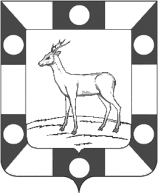 АДМИНИСТАЦИЯ ГОРОДСКОГО ПОСЕЛЕНИЯ ПЕТРА ДУБРАВА МУНИЦИПАЛЬНОГО РАЙОНА ВОЛЖСКИЙ САМАРСКОЙ ОБЛАСТИПОСТАНОВЛЕНИЕот  28.12.2022   №  321О внесений изменений в муниципальную целевую программу «Модернизация и развитие автомобильных дорог общего пользования местного значения   в городском поселении Петра Дубрава муниципального района Волжский Самарской области на 2021 – 2023 годы»       В соответствии с подпрограммой «Модернизация и развитие автомобильных дорог общего пользования местного значения в Самарской области» государственной программы Самарской области «Развитие транспортной системы Самарской области (2014–2025 годы)»,  утвержденной постановлением Правительства Самарской области № 677 от 27.11.2013, Уставом городского поселения Петра Дубрава муниципального района Волжский Самарской области, в связи с изменениями плановых показателей, Администрация городского поселения  Петра Дубрава муниципального района Волжский Самарской области ПОСТАНОВЛЯЕТ:      1.Внести в муниципальную целевую программу «Модернизация и развитие автомобильных дорог общего пользования местного значения в городском поселении Петра Дубрава муниципального района  Волжский Самарской области на 2021 – 2023 годы», утвержденную постановлением Главы городского поселения Петра Дубрава муниципального района Волжский Самарской области от 18.08.2020 № 237 «Об утверждении муниципальной целевой  программы «Модернизация и развитие автомобильных дорог общего пользования местного значения в городском поселении Петра Дубрава муниципального района  Волжский Самарской области на 2021 – 2023 годы» (далее по тексту – Программа), следующие изменения:      1.1. В Паспорте Программы Раздел – Объем финансирования Программы, изложить в следующей редакции:«Для выполнения мероприятий Программы необходимо 220 170,5тыс. руб., в том числе по годам:в 2021 году – 15 170,5 тыс. рублей;в 2022 году – 0,0 тыс. рублей;в 2023 году - 5 000,0 тыс. рублей.».      1.2. В разделе 6 Программы абзац 3, изложить в следующей редакции:«Общий объем финансирования мероприятий Программы составляет 20 170,5 тыс. рублей, в том числе:в 2021 году – 15 170,5 тыс. рублей;в 2022 году – 0,0 тыс. рублей;в 2023 году - 5 000,0 тыс. рублей.».    1.3.Приложение № 2 к Программе изложить в редакции, согласно приложения к данному постановлению    2.Опубликовать настоящее Постановление в печатном средстве информации Администрации г.п. Петра Дубрава  «Голос Дубравы» и разместить на официальном сайте Администрации поселения в информационно-коммуникационной сети Интернет..     3.Контроль за исполнением настоящего Постановления оставляю за собой.4.Настоящее постановление вступает в силу с момента его официального опубликования.2262888  БибаевГлава городского поселения Петра Дубрава В.А. Крашенинников